02.09.20. Проектная деятельностьТема:№1. Введение. Цели и задачи курсаВремя - 2часаЦели работы: закрепление полученных знаний по теме «Проект как один из видов самостоятельной деятельности   обучающегося»- применение полученных знаний на практике.- воспитание грамотного специалиста.Оборудование урока и литература: рабочая тетрадь по предмету                   2.    ИнтернетПорядок работы.1.Изучить и законспектировать лекцию.2. Ответить на контрольные вопросы.Ход работы.Конспектируем и изучаем заданный материал и отвечаем на контрольные вопросы.                                                                       Урок №1ЛЕКЦИЯ 1 

1.1 Проектная деятельность: общее представление. Понятие проекта

     С проектной деятельностью мы сталкиваемся в своей жизни постоянно. К ней можно отнести многое из того, что мы делаем. От небольших проектов, занимающих дни или недели (например, организации дня рождения или встречи друзей) до крупных проектов, продолжающихся месяцы (например, подготовка выпускной работы или книги) или даже годы (например, строительство стадиона).

     Для начала проясним, что же такое проект и проектная деятельность, чем она отличается от  операционной деятельности.

     Формулировка понятий, особенно многосложных (каковым является понятие проекта и проектной деятельности), как правило, не претендует на единственность и полноту охвата всех видов вводимого понятия. Поэтому существует достаточно много различных определений проекта и проектной деятельности.

     Проект – это временное предприятие, направленное на создание уникального продукта, услуги или результата надлежащего качества, в ограниченные сроки с использованием ограниченных ресурсов.

Еще несколько известных формулировок:Свод знаний по управлению проектами (PMI, США), 5 издание: «Проект – временное предприятие, направленное на создание уникального продукта, услуги или результата».Толковый словарь Merriam-Webster: «Проект (от лат. Projectus – брошенный вперед), – это метод, разработанный заранее для достижения какой-либо цели».Английская Ассоциация менеджеров проектов (APM, Великобритания): «Проект – это уникальное, временное предприятие для достижения запланированных целей».
Условно всю нашу деятельность можно поделить на:
операционную,проектную.
    Проектная деятельность – это способ достижения цели через детальную разработку проблемы в условиях ограниченности по срокам и ресурсам, которая должна завершиться вполне определённым практическим результатом, оформленным тем или иным образом.

     В отличие от нее, операционная деятельность – это постоянный вид деятельности с мало меняющимся составом исполнителей, результат ее повторяется, т.е. не является уникальным.      Ключевое отличие проектной деятельности – это уникальность результата, ограниченность по срокам и большее число рисков. Состав исполнителей, как правило, формируется под конкретный проект.

Примерами проектной деятельности являются:
постройка дома,организация конференции,проектирование нового продукта,разработка услуги,проведение соревнования,выпуск праздничного буклета и т.д.
Примеры операционной деятельности:
занятие спортом (тренировки),изучение иностранного языка,обслуживание клиентов,чтение лекций,производство продукта и т.д.
      Вообще, применение проектной деятельности в учебном процессе способствует развитию творческих способностей, исследовательских умений, логического мышления и объединению знаний, полученных в ходе учебного процесса. Вот почему изучение данной дисциплины так важно для студентов любого направления подготовки!
Этапы проектной деятельности

(1) Первый этап работы – проблематизация.     Идентификация проблемы, которую нужно решить, или задачи, которую нужно выполнить – вот, что является началом работы..
     Например, проблемой может быть низкое качество или отсутствие определенных услуг или товаров, несоответствие поведения людей или функционирования некоторой технической или иной системы определенным требованиям.
   Возможна иная ситуация, когда заказчиком формулируется не проблема, а ставится конкретная задача. В этом случае обязательно необходимо определить, какую именно проблему заказчика решает эта задача. Этот момент в дальнейшем может привести к другим способам решения поставленной задачи.
     Например, перед вами ставится задача организации научной конференции. Постарайтесь понять, что именно хотел бы получить заказчик в результате ее проведения:важен сам факт решения задачи в определенные сроки,нужен отвечающий некоторым требованиям сборник статей,необходимо наладить взаимодействие с определенными лицами и компаниями для проведения совместных работ,требуется экспертная оценка некоторой научной или практической задачи. 
       Обратите внимание: не всякая проблема заставляет человека действовать, поэтому для формирования команды важно ее замотивировать, побудить решать исходную проблему. 
(2) Следующий этап – целеполагание.

    На этом этапе определяется: к чему все-таки должен прийти проект и каких достичь целей. Для этого важно провести шаг генерации идей, вариантов решений по достижению целей.
    Существуют разные критерии, по которым можно оценить, хорошо ли сформулирована цель. Один из распространенных подходов – использование методики SMART. Здесь SMART – мнемоническая аббревиатура, используемая для определения целей и постановки задач в различных областях. Вообще, в разных источниках происхождение термина присваивают различным авторам, да и впоследствии появились дополнительные критерии. Поэтому отметим суть.

 Хорошо сформулированная цель проекта должна быть:конкретной (однозначно воспринимаемой всеми участниками),измеримой (это значит, что вы должны сформулировать выявленную проблему в конкретных показателях),достижимой при заданных временных и ресурсных ограничениях.
 Например: Увеличить посещаемость сайта до 1000 посетителей в сутки за 2 месяца с помощью ежедневной публикации новых материалов и рекламы ресурса в социальных сетях.

Желательно представить себе как можно больше способов достижения цели и выбрать из них самый оптимальный. Естественно, при выборе пути решения не забудьте оценить свои возможности.

      Здесь же стоит определиться с продуктом проекта. По сути, под продуктом проекта понимается то, что должно быть реализовано (создано) для завершения проекта, для достижения цели. Продуктом проекта могут быть товары, услуги, разработанные методологии, определенные информационные материалы, результаты исследований и т.д.

      Например, если цель проведения конференции – наладить взаимодействие с определенными лицами и компаниями для проведения совместных работ, то продукт проекта – это конкретные соглашения с определенными временными рамками, составом участников и тематикой работ.

(3) Третий этап – планирование. Здесь происходит планирование деятельности, которую необходимо осуществить для достижения цели проекта. Определяются требования к продукту проекта, выбираются способы выполнения проекта, устанавливаются сроки выполнения и т.д.  

(4) Четвертый этап - реализация проекта. Для успешной реализации важно научиться отслеживать прогресс выполнения, чтобы вовремя выявить отклонения и предпринять управленческие действия. Определяйте контрольные точки (вехи), проводите оценивание каждого этапа работы с точки зрения сроков и достигнутых результатов.

(5) Последний этап – сдача проекта. Для данного курса «Основы проектной деятельности» непременным условием является его публичная защита, презентация результата работы. В ходе презентации команда не только показывают полученные результаты, но и демонстрируют полученный опыт в приобретенные компетенции. Также подготовка финальной презентации позволяет команде осмыслить проделанную работу, дает возможность перевести полученный опыт в знания.

В следующих лекциях данные этапы раскрыты более подробно. 

1.3 Классификация проектов

Проекты могут значительно отличаться по сфере приложения, составу, предметной области, масштабам, составу участников, степени сложности и т.д. Одна из самых распространенных классификаций проектов приведена на рисунке.



По составу и структуре проекта (класс проекта): монопроект (отдельный проект), мультипроект (комплексный проект, состоящий из ряда монопроектов и требующий применения многопроектного управления), мегапроект (целевые программы развития регионов, отраслей и др., включающий в свой состав ряд моно и мультипроектов).

По основным сферам деятельности, в которых осуществляется проект (тип проекта): технический, организационный, социальный, смешанный.

По продолжительности периода осуществления проекта: краткосрочные (до 2-х лет), среднесрочные (до 5-ти лет), долгосрочные (свыше 5-ти лет).

По масштабу проекта (размер бюджета, количество участников) различают мелкие, малые, средние, крупные проекты.

По характеру предметной области проекта (вид проекта): инвестиционный (создание или реновация основных фондов, требующих вложения инвестиций), инновационный (разработка и применение новых технологий, ноу-хау и других нововведений, обеспечивающих развитие систем), научно-исследовательский, образовательный, смешанный.
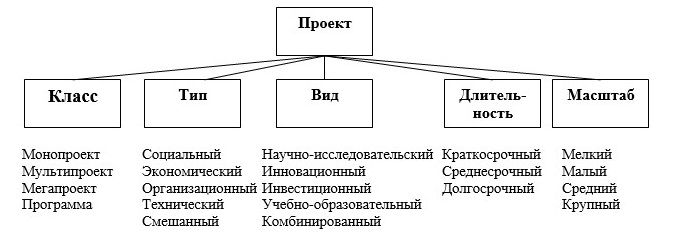 2.Контрольные вопросы:1.Дать определение «проекта»?_____________________________________________________________________________________________________________________________________________________________________________________________________________________________________________________________________2.Виды деятельности человека?_____________________________________________________________________________________________________________________________________________________________________________________________________________________________________________________________________3.В чём заключается основное отличие «ПРЕКТНОЙ ДЕЯТЕЛЬНОСТИ от ОПЕРАЦИОННОЙ ДЕЯТЕЛЬНОСТИ»?____________________________________________________________________________________________________________________________________________________________________________________________________________________________________________________________________________________________________________________________________________________________4.Пример ОПЕРАЦИОННОЙ деятельности человека?_____________________________________________________________________________________________________________________________________________________________________________________________________________________________________________________________________5. Пример ПРОЕКТНОЙ деятельности человека?_____________________________________________________________________________________________________________________________________________________________________________________________________________________________________________________________________6.Что способствует  развитию у учащихся применение проектной деятельности в учебном процессе ?_____________________________________________________________________________________________________________________________________________________________________________________________________________________________________________________________________7.Этапы проектной деятельности перечислите?________________________________________________________________________________________________________________________________________________________________________________________________________________________________________________________________________________________________________________________________________________________________________________________________________________________________________________8. Виды проектов ?(Начертите схему)___________________________________________________________________________________________________________________________________________________________________________________________________________________________________________________________________________________________________________________________________________________________________________________________________________________________________________________